Дата проведення уроку : 02.06.2020р.Група: 2М-2Професія:  малярМайстер в/н: Татур І О .   вайбер  0950160283 ел пошта dominskaairina@gmail.comУрок №34Тема уроку: Технологія обклеювання стін  металізованими  шпалерами 
Мета уроку:
Навчальна : закріпити уміння, вдосконалити прийоми, сформувати уміння і навички, навчити учнів, закріпити знання, конкретизувати важливі положення теми, залучити учнів до поглибленого осмислення поставлених на опрацювання завдань з технології обклеювання стін металізованими шпалерами                                                                                                       Виховна –  формувати в учнів виховання трудової і робочої , створення умов для морального, естетичного і фізичного виховання, виховувати в учнів творче ставлення до трудового процесу з технології обклеювання стін металізованими  шпалерами 
Розвиваюча-  розвивати навики самоконтролю; розвивати професійне мислення; розвивати свідому трудову дисципліну; розвивати здібності самостійного і колективного аналізу нової інформації; розвивати уміння з технології обклеювання стін металізованими шпалерами .
 Структура уроку:                                                                                                  Повторення пройденого матеріалу 8.00 – 9.30 з теми : «Технологія обклеювання стель текстильними шпалерами  »
( відповідайте письмово та присилайте на viber). 1.Які ви знаєте шпалер ?                                                                                                          2.Які інструменти потрібні для  обклеювання шпалер ?                                                                                                                                         3.Які вимоги висуваються до поверхні що фарбуються сучасними матеріалами?                                                                                                                                                                                                                                                                                                                                                                                                                                                                                                               4. Як виконується обклеювання шпалер   ?                                                                           5. Яких вимог з охорони праці потрібно дотримуватись при обклеюванні шпалер  ?                                                                                                                                6. Як правильно підготувати шпалери до наклеювання їх на поверхню ?                                        7. Чи потрібно ґрунтувати поверхню перед  наклеюванням шпалер ?                                 8. Звідки починають наклеювати шпалери?                                                                              9. При якій температурі потрібно виконувати обклеювання шпалерами ?Пояснення нового матеріалу    8.00  - 13.00 Інструктаж з ОП та БЖД  1.Перед початком роботи всі робітники повинні пройти інструктаж на робочому місці.                                                                                                                                    2. Інструменти, якими користуються робітники повинні бути справними, а металеві поверхні міцно насадженими на ручки.                                                                                 3. Перед тим, як розпочати працювати з будь-якими материалами, уважно прочитайте інструкції до них.                                                                                                                      4. Більшість фарбових сумішей, у яких розчинниками є рідини, що легко випаровуються, шкідливі для організму людини.                                                                   5. Отруйні речовини потрапляють до організму людини через органи дихання, шкіру та шлунок.                                                                                                                                6. Під час виконання малярних робіт усередині приміщень, робітники повинні бути забезпечені противогазами відповідного типу, захисними окулярами, респіраторами;                                                                                                                    7. Під час виконання малярних робіт усередині приміщення, має бути забезпечена природна (провітрювання) чи штучна вентиляція.                                                                     8. Під час роботи на висоті необхідно працювати на справних пристроях                                 9. Паління під час роботи з шпаклівками та ґрунтовками заборонено.                            10. Після роботи необхідно дотримуватися правил особистої гігієни, ретельно вимити руки, обличчя.                                                                                                                 Організація робочого місця                                                                                              Робоче місце маляра – це ділянка у межах якої працює маляр , і може розмічувати  потрібні для роботи пристрої, інструменти, і матеріали так щоб під час пофарбування  не доводилось робити зайвих рухів і не витрачати час . На робочому місці не повинно бути сміття, зайвих матеріалів які заважатимуть виконанню технологічного процесу.  Технологічній  процес Види текстильних шпалерМеталізовані, вінілові або текстильні шпалери ніколи не слід наклеювати на вологі стіни. Знову нанесеної штукатурки потрібно дати добре просохнути і ретельно провітрити приміщення.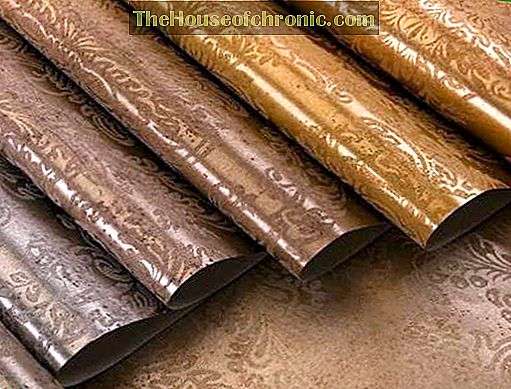 Міцність основи можна перевірити за допомогою самоклеючої стрічки - треба наклеїти стрічку на основу і потім різко зірвати її. Якщо на стрічці залишилися частинки штукатурки, значить, основу слід прогрунтувати. Для цього використовують грунти глибокого просочення, що не містять розчинник: вони здатні зв'язувати залишки клею і вапняної побілки, зміцнюючи основу. Багато з них містять у своєму складі антисептики, що перешкоджають появі цвілі. Необхідні такі грунти і для зменшення зайвої гігроскопічності оштукатурених поверхонь і гіпсових плит. Вони не мають запаху, не є вогне- та вибухонебезпечними і швидко сохнуть. Всі ці якості дозволяють використовувати такі грунтувальні сполуки в житлових приміщеннях.Старі шпалери краще видалити.Гладкі лакофарбові покриття в якості основи під шпалери не годяться. Таку основу необхідно попередньо обробити нашатирним спиртом або лужним розчином і промити чистою водою, а при наклеюванні на неї важких шпалер - ще й покрити складом, що підсилює адгезію між основою і шпалерами. В цьому випадку можна застосувати добре зарекомендував себе на практиці стиропоровой клей, який з метою його більш зручного нанесення можна розбавити на 20% водою.2. наклеювання шпалер
Обклеювання стін простіше обклеювання стелі, і з цією роботою, як правило, добре справляються домашні майстри.Труднощі можуть тільки виникнути при обклеювання кутів, віконних укосів, ділянок навколо розеток і вимикачів.Для оздоблення стін в даному випадку обрані паперові тиснені шпалери цегляних колірних тонів, близьких по відтінку. В тому числі три стіни обклеюють шпалерами з малюнком у вигляді зиґзаґоподібного плетіння, нагадує шнурівку взуття. Четверту ж стіну, розташовану навпроти вікна, обклеюють стельовими шпалерами теракотового тону, прекрасно гармонують з обробкою інших стін.Щоб  не пошкодити тиснення шпалер при їх приклеюванні (саме тиснені малюнки багато в чому визначають ефект від сприйняття шпалер), працювати з ними слід акуратно. Потрібно суворо дотримуватися вимог інструкції, що стосуються підготовки основи, застосування відповідного клею, тривалості витримки після його нанесення на полотнища шпалер, способів розкрою і приклеювання шпалер до основи. Нагадаємо деякі загальні правила, яких потрібно дотримуватися:клей треба наносити рясно і рівномірно по всій поверхні шпалер, звертаючи особливу увагу на їх краю;час витримки шпалер після нанесення клею не повинно перевищувати 8 хвилин, інакше вони перезволожені, що негативно позначиться на стані тисненими малюнка;приклеєні до основи тиснені шпалери не слід накочувати валиком, їх потрібно акуратно пригладжувати шпалерного щіткою, що не налягаючи на неї занадто сильно;надлишки клею необхідно відразу ж видалити сухою губкою або ганчіркою;кольорові тиснені шпалери не підлягають фарбуванню, шпалери ж білого кольору при необдимости (наприклад, при черговому ремонті) можна пофарбувати злегка розведеної дисперсійної фарбою;при обклеювання стелі промащувати клейстером в один прийом слід не більше 3 полотнищ, так як тут на укладку кожного полотнища потрібно більше (в порівнянні з обклеюванням стін) часу, в іншому випадку буде велика різниця по тривалості витримки промазаних клеєм полотнищ;стелю обклеюють в напрямку від дверей до вікна;для кріплення стельових шпалер годиться тільки клей для важких шпалер.Основа під шпалери1. Промінь світла допоможе знайти на поверхні малопомітні нерівності.2. Якщо на руці, якою провели по стіні, залишаються сліди, останню слід заґрунтувати.3. Перевірка міцності штукатурки: зірвати приклеєну до стіни малярську стрічку. Якщо на ній залишилися частинки штукатурки, стіну треба заґрунтувати.4. Грунтовка зміцнює основу і одночасно знижує її гігроскопічність.Обклеювання стін шпалерами У домашніх умовах клей на полотнище зазвичай наносять валиком або широким пензлем. Використання пристрою для нанесення клею прискорить цю роботу і допоможе виконати її більш якісно. Під час протягування полотнища по валикам пристрої клей рівномірно розподіляється по тильній поверхні шпалер. Полотнище складають, поєднавши врівень його бічні кромки. Витримують промазали клеєм полотнища в складеному вигляді. Відмірявши від вікна через укіс ширину шпалер, роблять позначку і від неї проводять вертикальну лінію по всій висоті стіни. Перше полотнище приклеюють до стіни зліва від вертикальної лінії розмітки. Виступаючий в зону віконного прорізу край полотнища підрізають зверху по віконної перемички (вище неї приблизно на 1 см), а знизу - по підвіконню. Лівий край полотнища відгинають і наклеюють на укіс. Частину, що залишилася над вікном частина цього полотнища обрізають по лінії, що збігається з краєм відкосу і замінюють його вставкою. Вставку викроюють з шпалер так, щоб вона відповідала за малюнком сусідній ділянці шпалер і проходила по перемичці до вікна. Так, полотнище за полотнищем завершують обклеювання шпалерами першої стіниНа кути йдуть в більшості випадків полотнища неповної ширини. Їх обрізають по ширині, користуючись для зручності лінійкою.Приклеювати в кутку полотнище загинають на 1-1,5 см за лінію кута. З краєм полотнища стикують тільки що відрізану від нього смугу, поєднуючи таким чином їх малюнок. Після цього на всякий випадок перевіряють край останньої смуги на вертикальність.Одну зі стін у даному випадку наклеюють шпалерами іншого кольору. Перше полотнище примикає в кутку до шпалер суміжної стіни. Доцільно укласти це полотнище по заздалегідь нанесеної вертикальної лінії.У зоні розташування розеток шпалери приклеюють так. Приблизно посередині розетки ножем роблять в полотнище вертикальну проріз, довжина якої - трохи менше висоти блоку розеток. Від кінців прорізи шпалери прорізають в напрямку зовнішніх кутів блоку розеток. Утворилися зайві клапті шпалер обрізають. Після цього залишається розгладити шпалери навколо розеток. Обклеївши всі стіни, приступають до обрізку шпалер внизу. До цього моменту клей вже затвердів, і шпалери міцно тримаються на стінах. При обклеювання стелі перше полотнище приклеюють біля дальньої від вікна стіни. Уклавши полотнище в кутку і уздовж стіни, його розгладжують долонею і шпалерного щіткою, після чого обрізають все зайве .Закріплення нового матеріалу 12.00-13.30  1 Як виконується технологія обклеювання стель металізованими  шпалерами ?                                                                                                          2.Які інструменти потрібні для наклеювання шпалер ?                                                                                                                                         3.Які вимоги висуваються до поверхні яка підлягає обклеюванню шпалерами  ?                                                                                    4. З якою метою роблять розкроювання шпалер ?                                                                                       5. Як виконуємо намазування клею на поверхню ?                                                                                                                                                                                                                                                                                 6. Яка повинна бути в’язкість клею для нанесення його на стіну ?                                      7. Які види клеїв для шпалер ви знаєте ?                                                                               8. Яких правил безпеки праці потрібно додержуватись при наклеюванні шпалер?                                  9. Звідки починають клеїти перше полотно шпалер ?                                                                                                                                                          Відповіді надсилати 02 .06.2020 з 13.00 до 13.30 на вайбер: 0950160283  Майстер виробничого навчання:	                                          І.О.Татур 